LOYOLA COLLEGE (AUTONOMOUS), CHENNAI – 600 034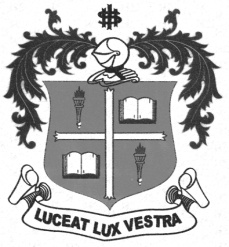 B.Sc. DEGREE EXAMINATION – PLANT BIOLOGY & PLANT BIO-TECH.FIFTH SEMESTER – NOVEMBER 2012PB 5517/5511/5503 - HERBAL AND ETHANOBOTANY                 Date : 06/11/2012 	Dept. No.	        Max. : 100 Marks                 Time : 9:00 - 12:00 	                                             PART –AANSWER THE FOLLOWING, EACH WITHIN 50 WORDS ONLY: 			(10 x 02 = 20)Expand  BSIWhat is Materia medica?Write any two medicinal properties of Andrographis paniculata.What is resin?Define Siddha system of medicine.Differentiate between alkaloids and phenolic compounds.What do you mean by Baram or Charam?What are suppositories?What is an active principle of a herb?Name the terpenoid extracted from Azadirachata indica. Mention its importance. PART –BANSWER THE FOLLOWING, EACH WITHIN 500 WORDS; DRAW DIAGRAMS, FLOW CHARTS WHEREVER NEECSSARY:		                 (5 x 7 = 35)  				a) Differentiate adulterants from substitutes. Discuss adulteration of drugs with two             examples                                                     (OR)          b) What is hydrotherapy? Mention its types and advantages.a) Explain the organoleptic properties of Datura.                                        (OR)          b) Mention the active principle and medicinal uses of Vinca rosea and Zingiber officinale.a) Write notes on herbal preparation with respect to Herbal oil and Glycerites.                                                     (OR)             b) Discuss the extraction process for Resins and Tannins.   14. a) How the ethnobotanical research is carried out in India?                                                                                                      (OR)          b) Write notes on field work, literature, herbaria and musea.    15. a)  What is a patent? Discuss about it in the context of Intellectual Property Rights(IPR).                                                    (OR)         b) Write about the ethanobotanical study of Todas.PART –C ANSWER ANY THREE OF THE  FOLLOWING, EACH WITHIN 1200 WORDS; DRAW DIAGRAMS, FLOW CHARTS WHEREVER NEECSSARY: 		  (3 x 15 = 45)Explain How microscopic and physical evaluation of drug is carried out to detect               adulteration.Describe the chemical and anatomical characterization of Emblica officinalis. Add a note on its medicinal uses.18. Explain the methodology of preparation of the following:    i.Poultices, 	ii. Compresses or Fomentations, 	iii. Glycerites.19. Give a detailed account of the importance of ethanobotany in traditional system of medicine,20. Bring the knowledge of tribes towards disease diagnosis, treatment, medicinal plants and their       Cultivation. $$$$$$$